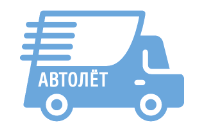 Бизнес – планСоздание диспетчерской службы грузовых автоперевозок«Автолёт24.рф»Подготовил: Барышев А.С.	телефон: +7 (383) 227-97-76	e-mail: info@автолёт24.рф	Новосибирск – 2018ЛИСТ ИЗМЕНЕНИЙРЕЗЮМЕ ПРОЕКТА	Предлагаемый проект предусматривает создание диспетчерской службы оказания услуг по перевозке грузов при помощи мобильного приложения для смартфонов, а также через сайт компании http://автолёт24.рф Проект успешно функционирует в Новосибирске с 1 марта 2018 года. За прошедшее время было выполнено 175 заказов по перевозке грузов по городу и области, привлечено 188 перевозчиков, выручка от оказанных услуг составляет 35800. руб. в месяц.	В целях масштабирования проекта предлагается создать диспетчерские службы в следующих городах: Москва, Санкт-Петербург, Казань.	Для реализации проекта необходимы инвестиции в размере 8,8 млн. руб., которые будут направлены на создание региональной инфраструктуры в городах присутствия и маркетинговое продвижение.	Период возврата инвестиций составляет 19 месяцев, начиная с 20-го месяца проекта (октябрь 2019 года) проект начинает приносить прибыль инвестору и инициатору.	Это очень хорошие показатели, проект имеет высокую степень финансовой устойчивости и может быть рекомендован к финансированию, при условии разработки плана мероприятий управления рисками проекта.МАРКЕТИНГ И КОНКУРЕНЦИЯОписание продукта (услуги)	Услуги диспетчерской службы заказа грузовой техники или грузчиков оказываются при помощи онлайн сервиса с использованием приложения в смартфоне либо веб-формы на нашем сайте http://автолёт24.рф Приложение и сайт были официально запущены 1 марта 2018 года и в настоящее время успешно работают в Новосибирске.          Уникальность коммерческого предложения диспетчерской службы Автолёт24.рф является: мгновенный заказ любой грузовой техники через приложение или онлайн форму не требующий дозвона до оператора. Назначение любой машины от 3 минут так как программа выбирает сама близ стоящую машину по ГЕО данным смартфона водителя и направляет ее заказчику чем экономит время заказчику, а время необходимое диспетчеру обычной диспетчерской службы для поиска машины может составить до 30-45минут.Клиент, желающий воспользоваться услугами сервиса «Автолёт24.рф», делает заказ на сайте или с помощью приложения в своём смартфоне, указывает адрес отправления и адрес доставки, а также объем груза. По этим данным происходит расчёт суммы заказа, которую заказчик должен подтвердить.  После этого, в соответствии с заданными параметрами, заказ передаётся водителю, находящемуся рядом с местом погрузки. Местоположение автомобиля определяется по ГЕО данным смартфона водителя, на котором установлено приложение. При подборе перевозчика учитывается тип груза, класс машины и рейтинг водителя, указанные клиентом при оформлении заказа. Для того, чтобы получать заказы водитель должен авторизоваться в системе «Автолёт24.рф» и пополнить свой баланс через приложение на своём смартфоне с помощью банковской карты или электронного кошелька. После получения заказа в приложении водителя отображается сумма, которую клиент должен оплатить. Водитель подтверждает принятие заказа в работу и приступает к его выполнению.Оплата выполненного заказа осуществляется заказчиком непосредственно водителю. Расчёты между заказчиком и диспетчерской отсутствуют, так как диспетчерская служба предоставляет информационные услуги водителям (перевозчикам).После выполнения заказа, водитель получает денежные средства от заказчика и закрывает заказ в приложении на своём смартфоне. При закрытии заказа водителем с его баланса списывается комиссия за услуги «Автолёт24.рф», которая составляет 10% от стоимости заказа. В зависимости от перевозимого груза заказчики могут самостоятельно выбирать тип и грузоподъёмность арендуемой техники. В настоящее время доступна к заказу грузовые автомобили грузоподъёмностью от 1,5 до 20 тонн. Часть автомобилей оснащена устройствами (манипуляторами) для самостоятельной погрузки/разгрузки. Также доступна различная специализированная техника: эвакуаторы, рефрижераторы, длинномеры.По желанию заказчика могут быть предоставлены дополнительные услуги: грузчики, экспедирование, вывоз мусора и др.Пользователям сервиса доступен для просмотра рейтинг каждого водителя в системе, а также отзывы других заказчиков.Таблица 1 – Комиссионное вознаграждение ООО «Автолёт24»Размер среднего чека на услуги грузчиков составляет 600 руб.Анализ ситуации в отраслиРоссия имеет самую большую территорию в мире, а расстояния между городами и регионами страны определяют большую важность перевозок грузов для экономики страны. В Российской Федерации доля грузооборота автомобильного транспорта крайне низка по сравнению с другими видами транспорта. По данным Федеральной службы государственной статистики, в 2016 году общий грузооборот по всем видам транспорта составил 5184 млрд. тонно-километров, при этом на долю автомобильного транспорта пришлось лишь 234 млрд. тонно-километров, что составляет менее 5% от общего грузооборота.Кроме обеспеченности автомобильными дорогами, состояние рынка автомобильных грузоперевозок зависит ряда ключевых факторов, наиболее важными из которых являются: объёмы торговли, развитие промышленного производства и степень интеграции с соседними странами. Рынок автомобильных грузоперевозок, включает деятельность специализированных транспортных организаций и предпринимателей, работающих по контракту и осуществляющих различные перевозки грузов автомобильным транспортом. В статистических отчётах Российской Федерации коммерческие грузовые перевозки, осуществляемые организациями и индивидуальными предпринимателями, включены в общую статистику. Таким образом, они представляют собой сегмент коммерческих грузовых перевозок по дорогам всех секторов экономики. На рисунке 1 представлена динамика грузооборота для автомобильного транспорта за период с 1992 по 2016 годы.Рисунок 1 - Динамика грузооборота для автомобильного транспорта за период с 1992 по 2016 годы Видно, что в последние три года грузооборот автомобильного транспорта в РФ постепенное снижается. Главной причиной отрицательной динамики является замедление темпов роста экономики и сокращение промышленного производства, которое происходит в России в последние несколько лет. В настоящее время ситуация на российском рынке автомобильных грузоперевозок остаётся напряжённой из-за усиления негативных тенденций в российской экономике, основными из которых являются: сокращение объёмов промышленного производства; снижение объёмов импорта вследствие сокращения внутреннего спроса и введения взаимных санкций Россией и ЕС.Структура грузов, перевозимых автомобильным транспортом в 2017 году для всех отраслей экономики Российской Федерации представлена на рисунке 2.Рисунок 2 – Структура грузов, перевозимых автомобильным транспортом в 2017 году В общем объёме грузов, перевезённых в 2017 году автомобильным транспортом преобладают непродовольственные грузы. Их доля в общем объёме составляет 73,2% Перевозки непродовольственных грузов в основном выполняется в строительной отрасли и при добыче полезных ископаемых. На долю продовольственных грузов приходится около 17% от общего объёма перевозок. Наибольшую долю в общем объёме имеют зерно и картофель. Объёмы перевозки негабаритных грузов составляет около 7% от общего объёма. К негабаритным грузам относятся различные виды специального оборудования, строительная техника, механизмы для подъёма и перемещения (автопогрузчики). Опасные грузы составляют около 3% от общего объёма, половина из которых (1,5%) приходится на перевозку нефтепродуктов.Не смотря на стагнацию рынка автомобильных грузоперевозок, наблюдаемую в последние три-четыре года, положительную динамику демонстрирует сегмент перевозок сборных грузов. Транспортные и логистические компании, работающие в этом сегменте, оказывают услуги по доставке небольших по объёму партий грузов, предоставляя возможность грузоотправителям сократить расходы на доставку. Настоящим драйвером этого процесса являются интернет-магазины, увеличивающие свой товарооборот ежегодно на десятки и даже сотни процентов. Сотрудничая с интернет-магазинами, транспортные компании консолидируют на складах партии грузов от разных клиентов, доводя их до экономически оправданного объёма. Объем сегмента сборных грузов в России оценивается около 90 млрд руб. в год и является самым быстрорастущим сегментом автомобильных грузоперевозок. При этом доля экспресс-доставки составляет около 25% в общем объёме сборных грузов.Анализ конкурентовХарактерной особенностью российского рынка автомобильных грузоперевозок является стремление российских производственных и торговых предприятий самостоятельно перевозить грузы, используя имеющийся у них транспорт. Многие производственные компании, дистрибьюторы и розничные сети стараются обладать собственным парком грузовых автомобилей, предпочитая не отдавать перевозку грузов на аутсорсинг специализированным транспортным компаниям. По данным Министерства транспорта РФ, в 2016 году более 70% грузовых перевозок и около 51% объема товаров были перевезены автомобилями компаний, не являющимися специализированными транспортными организациями. На рынке автомобильных грузоперевозок РФ представлено большое количество компаний – от глобальных транспортно-логистических холдингов до локальных автотранспортных предприятий и индивидуальных предпринимателей.Среди крупных и средних транспортно-логистических компаний значительную часть занимают универсальные транспортно-экспедиторские компании. При этом доля узкоспециализированных компаний, оказывающих услуги только по перевозке грузов незначительна. В большинстве случаев, участники рынка совмещают в себе функции перевозчика и экспедитора.  По набору заявленных услуг на официальных сайтах компаний к группе полноценных 3PL-операторов на российском рынке можно отнести около 100 компаний, половину из которых представляют российские логистические компании, а половину – компании с иностранным участием. При этом, большую долю рынка автомобильных грузоперевозок занимают российские 3PL-операторы. Данный факт можно объяснить доверием со стороны российских грузоотправителей, которое они выражают отечественным грузоперевозчикам, отдавая им предпочтение перед иностранными логистическими компаниями. Доверие грузоперевозчиков можно считать вполне заслуженным, так как качество логистического сервиса, который предоставляют российские логистические компании стал сравним с сервисом иностранных 3PL-операторов, а стоимость услуг у отечественных компаний, как правило, ниже западных конкурентов. На рисунке 3 приведена диаграмма долей рынка десяти крупнейших компаний на российском рынке автомобильных грузоперевозок. Совокупный объем выручки компаний, входящих в top-10, за 2017 год составил 78,9 млрд. руб., а их доля в объёме российского рынка грузовых автоперевозок составила 17,1%.Из представленных цифр видно, что российский рынок грузовых автоперевозок близок к чистой конкуренции. На рынке действует большое количество компаний, каждая из которых занимает менее 1% рынка. Исключением являются три компании, занимающие лидирующие позиции в отрасли. На первом месте находится холдинг «Деловые Линии» (4,2% рынка), обладающая крупнейшим парком грузовых автомобилей. Компания работает в сегментах внутренних перевозок сборных и комплектных грузов. На втором месте находится компания «ПЭК», осуществляющая тентованные перевозки сборных грузов по России. Тройку лидеров замыкает «ЖелДорЭкспедиция», оказывающая услуги по перевозке сборных грузов тентованным, рефрижераторным и изотермическим автомобильным транспортом, а также осуществляет перевозку негабаритных грузов.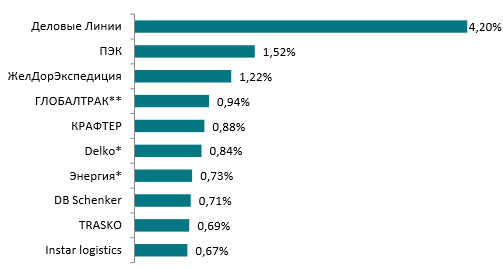 Рисунок 3 – ТОП-10 компаний на российском рынке автомобильных грузоперевозок Как видно из перечня услуг, оказываемых компаниями-лидерами рынка, набор оказываемы услуг не является уникальным. Следовательно, конкуренция ведётся по срокам и стоимости доставки. Характерной особенностью российского рынка грузовых автомобильных перевозок является неэластичность спроса по срокам перевозки, и эластичность к ценам на оказываемые услуги. Анализ потребителей, выявление целевых сегментовПо итогам 2017 года стало заметно, что спад на рынке автомобильных грузоперевозок замедлится. Грузооборот коммерческих грузоперевозок незначительно вырос, наблюдается положительная динамика в сегменте сборных грузов, обусловленная ростом товарооборота интернет-магазинов. Темпы роста стоимостного объёма рынка автомобильных грузоперевозок за последние три года совпадали с инфляцией. Главным образом, это было связано с умеренным повышением тарифов всеми компаниями, присутствующими на рынке. В сегменте автомобильных грузоперевозок непродовольственных грузов, имеющих наибольший удельный вес в общем объёме перевозок, в ближайшие годы не предвидится существенного улучшения ситуации. Имеющаяся положительной динамики в сегменте сборных грузов явно недостаточно для обеспечения роста всего рынка. Кроме того, рынок автомобильных грузоперевозок может продолжать терять в объёме из-за сокращения импорта, ввиду действующих санкций со стороны ЕС и США. Действующие санкции вынуждают производственные и торговые предприятия, действующие на российских рынках переориентировать свои внешнеторговые грузовые потоки из Европы на азиатское направление, где доставка грузов осуществляется из портов Дальнего Востока преимущественно по железнодорожным дорогам. Сокращение импортного грузопотока из Европы, который обеспечивался главным образом автомобильным транспортом, стимулируют массовый переход автоперевозчиков с обслуживания международных перевозок на внутренние маршруты, что приводит усилению конкуренции на внутреннем рынке.  В сложившейся ситуации на внутреннем и внешнем рынках в ближайшие годы высока вероятность снижения объёмов коммерческих грузоперевозок автомобильным транспортом. При этом цены на услуги грузоперевозчиков будут продолжать расти в пределах ежегодной инфляции. Совокупный грузооборот предприятий автомобильного транспорта, включающий как коммерческие грузоперевозки, так и грузоперевозки с использованием собственного автопарка в ближайшие годы если и будет расти, то незначительно, так как в обслуживаемых отраслях (строительство, добыча полезных ископаемых, сельское хозяйство и торговля) нет точек роста.	Таким образом, главным целевым сегментом диспетчерской службы «Автолёт24.рф» являются клиенты интернет-магазинов так как это единственный сегмент показывающий значительный рост товарооборота в последние годы, физические лица для перевозки бытовых вещей, строительных материалов, бригады строителей ремонтников, квартирные офисные переезды. Однако, следует учитывать, специализированные автотранспортные предприятия, имеющие долгосрочные контракты на обслуживание крупных грузоотправителей будут демонстрировать более высокие темпы роста, опережая рынок. Так же устойчивый рост сохранится в сегменте сборных грузов, однако конкуренция в данном сегменте будет усиливаться, так как сокращение рынка автомобильных грузоперевозок привлечёт в данный сегмент дополнительных участников. Учитывая высокую эластичность спроса по цене на доставку сборных грузов, в сегменте следует ожидать снижения тарифов на перевозку.В долгосрочной перспективе российский рынок автомобильных грузоперевозок, вероятно, получит преимущество, предлагая полный пакет услуг, включая подключение интегрированных транспортных логистических услуг и склада, способных присоединиться к системе доставки получателей в режиме онлайн, инвестируя в системы управления. Благодаря этому грузоперевозчики смогут использовать эффект экономии за счёт масштаба, когда более крупные компании справятся лучше с оптимизацией издержек. В этих условиях появление сервиса «Автолёт24.рф» предоставляет дополнительные преимущества в конкурентной борьбе небольшим автоперевозчикам и индивидуальным предпринимателям.ОРГАНИЗАЦИОННАЯ СТРУКТУРА ПРОЕКТАСтруктура собственностиДля достижения целей проекта создано ООО «Автолёт» расположенное по адресу: г. Новосибирск, ул. Богаткова д.182-22.	Уставной капитал ООО «Автолёт» составляет 180 000 руб.Таблица 2 – Распределение долей в создаваемом ООО «Автолёт»Менеджмент и организационная структураОрганизационная структура ООО «Автолёт» представлена на рисунке 4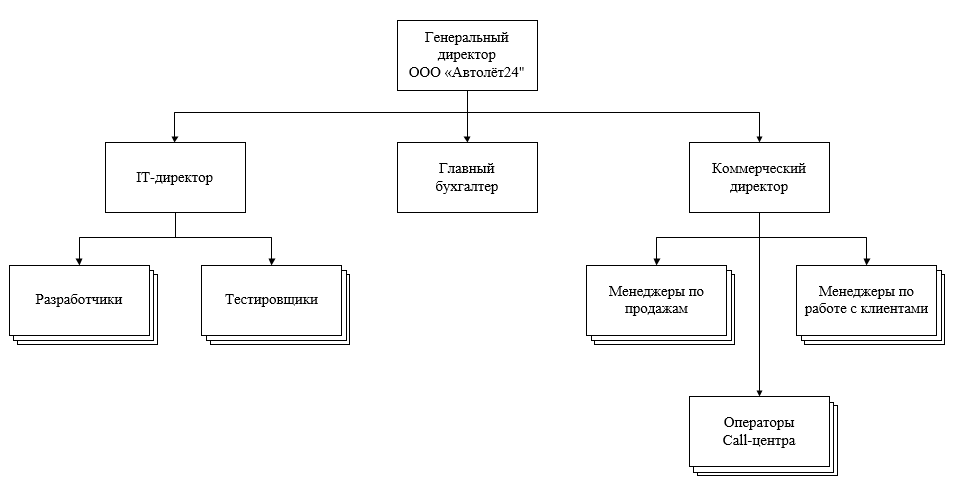 Рисунок 4 – Организационная структура ООО «Автолёт»Таблица 3 – Требования к персоналу ООО «Автолёт»Таблица 4 – Штатное расписание ООО «Автолёт»Затраты на персонал составляют 715 000 руб. в месяц, в том числе НДФЛ 13%. Отчисления во внебюджетные фонды с заработной платы сотрудников осуществляются на общих основаниях:пенсионный фонд – 22% от фонда оплаты труда;фонд социального страхования – 2,9% от фонда оплаты труда;фонд обязательного медицинского страхования – 5,1% от фонда оплаты труда;Итого отчислений во внебюджетные фонды – 30% от фонда оплаты труда.715 000 руб. × 30% = 214 500 руб. в месяцЗатраты на персонал с учётом НДФЛ и отчислений во внебюджетные фонды составляют:715 000 руб. + 214 500 руб. = 929 500 руб. в месяцПо мере масштабирования проекта затраты на персонал будут увеличиваться.ОПЕРАЦИОННЫЙ ПЛАНТаблица 5 – Этапы реализации проектаФИНАНСОВЫЙ ПЛАНПлан продажТаблица 6 – План продаж по годамПлан затратТаблица 7.1 – План ежемесячных затратТаблица 7.2 – План затрат по годамПлан налогам	ООО «Автолёт» использует упрощённый режим налогообложения:УСН – 15% от разницы доход-расход;НДФЛ – 13% от фонда оплаты труда;пенсионный фонд – 22% от фонда оплаты труда;фонд социального страхования – 2,9% от фонда оплаты труда;фонд обязательного медицинского страхования – 5,1% от фонда оплаты труда;Таблица 8 – План по налогамНачиная с третьего года проекта (2020 год) доходы ООО «Автолёт» превысят пороговое значение 150 млн. руб. в год, а количество сотрудников превысит 100 человек. Для того, чтобы оставаться на упрощённом режиме налогообложения планируется провести реорганизацию предприятия, путём создания новых обществ с ограниченной ответственностью и передачи им ведения операционной деятельности.Прогноз прибылей и убытковТаблица 9 – Прогноз прибылей и убытков по годамПлан инвестиций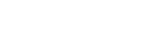 Таблица 10.1 – Инвестиционный план (первый год проекта по месяцам) Таблица 10.2 – Инвестиционный план (по годам)План возврата инвестицийТаблица 11.1 – План возврата инвестиций (по месяцам)Таблица 11.2 – План возврата инвестиций (по годам)Основные финансовые коэффициентыВЫВОДЫ И ЗАКЛЮЧЕНИЕВсе расчёты были выполнены исходя из горизонта планирования 5 лет, по окончании указанного срока проект может продолжать функционировать без дополнительных инвестиций. Для осуществления проекта необходимы инвестиции в размере 8,8 млн. руб., которые будут направлены на масштабирование бизнеса ООО «Автолёт» в городах: Москва, Санкт-Петербург и Казань.	Период возврата инвестиций составляет 19 месяцев, начиная с 20-го месяца проекта (октябрь 2019 года) проект начинает приносить прибыль инвестору и инициатору.	Это очень хорошие показатели, проект имеет высокую степень финансовой устойчивости и может быть рекомендован к финансированию, при условии разработки плана мероприятий управления рисками проекта.ДатаРедакцияОписаниеАвторNPV за 5 лет151 434 IRR за 5 лет300%ROI2353%Виды транспортаСредний чек, руб.КомиссияВиды транспортаСредний чек, руб.10%Грузовик 1,5 т.60060Удлинённая "Газель" (4 м.)1 100110Грузовик 3 т.2 500250Грузовик 5 т.3 000300Грузовик 10 т.6 000600Грузовик 20 т.8 000800УчастникДоляРоль в проектеУчастник 170%Инициатор проектаУчастник 230%Инвестор проектаИтого100%-ДолжностьКоличество человекТребованияДиректор11. Высшее образование2. Успешный опыт руководства компанией от 3 лет.3. Умение формировать стратегию развития компании и контролировать её реализацию.4. Умение контролировать финансовую отчётность.5. Умение руководить коллективом от 10 человек.6. Умение взаимодействовать с партнёрами.Главный бухгалтер11. Высшее образование2. Опыт работы главным бухгалтером от 3х лет3. Надёжная репутацияКоммерческий директор11. Высшее образование2. Успешный опыт продвижения услуг компании на рынке;3. Умение формировать и контролировать каналы дистрибуции.4. Умение контролировать отчётность по продажам.5. Умение разрабатывать и проводить рекламные компании.6. Умение осуществлять маркетинговую поддержку продукта.7. Коммуникабельность.IT-директор11. Высшее образование2. Успешный опыт работы разработкой программных продуктов 5 лет3. Умение организовывать работу команды разработчиков.4. Умение разрабатывать приложения для Android и iOSРазработчики3Опыт разработки приложений для мобильных устройств, средств навигации, обеспечивающих компиляцию в нативные приложения.Менеджеры по работе с клиентами21. Коммуникабельность2. Знание теории продаж3. Целеустремлённость4. Организованность5. Знание рынка автоперевозок6. Наличие собственной клиентской базы (не обязательно)Менеджеры по продажам11. Коммуникабельность2. Знание теории продаж3. Целеустремлённость4. Организованность5. Знание рынка автоперевозок6. Наличие собственной клиентской базы (не обязательно)Операторы Call-центра41. Аккуратность.2. Пунктуальность.3. ДисциплинированностьДолжностьКоличество сотрудниковЕжемесячная зарплатаИтого затрат на персонал в месяцДолжностьчеловекруб.руб.1234 = 2 × 3Генеральный директор1120 000,00120 000,00Главный бухгалтер135 000,0035 000,00Коммерческий директор180 000,0080 000,00IT-директор180 000,0080 000,00Разработчики365 000,00195 000,00Менеджеры по работе с клиентами235 000,0070 000,00Менеджер по продажам135 000,0035 000,00Операторы Call-центра425 000,00100 000,00Итого:14 чел.-715 000,00№Содержание задачиНачалоОкончаниеДлительность (раб. дн.)ПредшественникиОтветственный за выполнениеПредварительная стоимость, руб.10 этап (подготовительный)01.03.201831.08.2018132350 000 2Тестирование программного обеспечения01.03.201830.04.201843-IT-директор3Регистрация программного продукта30.04.201831.08.2018902Генеральный директор250 000 4Поиск инвестора01.03.201831.08.2018132-Инициатор проекта100 000 51 этап - масштабирование проекта в городах: Москва, Санкт-Петербург, Казань31.08.201830.09.2018211 650 000 6Регистрация (постановка на налоговый учёт) обособленного структурного подразделения (представительства) в Москве31.08.201815.09.2018114Генеральный директор50 000 7Организация и проведение маркетинговой компании в Москве31.08.201830.09.2018216Генеральный директор500 000 8Регистрация (постановка на налоговый учёт) обособленного структурного подразделения (представительства) в Санкт-Петербурге31.08.201815.09.2018114Генеральный директор50 000 9Организация и проведение маркетинговой компании в Санкт-Петербурге31.08.201830.09.2018216Генеральный директор500 000 10Регистрация (постановка на налоговый учёт) обособленного структурного подразделения (представительства) в Казани31.08.201815.09.2018114Генеральный директор50 000 11Организация и проведение маркетинговой компании в Казани31.08.201830.09.2018216Генеральный директор500 000 Итого по проекту:01.03.201830.09.2018152--2 000 000 Годы проектаГоды проекта122334455Календарные годыКалендарные годы201820192019202020202021202120222022Услуги по видам транспортаКомиссия 10%, тыс. руб.Новосибирск-2 7522 75216 08616 08628 88828 88851 87951 87993 16793 167Грузовик 1,5 т.0,061891891 1061 1061 9851 9853 5663 5666 4036 403Удлинённая "Газель" (4 м.)0,111731731 0131 0131 8201 8203 2683 2685 8705 870Грузовик 3 т.0,253153151 8431 8433 3093 3095 9435 94310 67210 672Грузовик 5 т.0,303783782 2112 2113 9713 9717 1317 13112 80612 806Грузовик 10 т.0,603783782 2112 2113 9713 9717 1317 13112 80612 806Грузовик 20 т.0,801 2611 2617 3707 37013 23613 23623 77023 77042 68842 688Грузчики0,0657573323325965961 0701 0701 9211 921Москва-2 7522 75216 08616 08628 88828 88851 87951 87993 16793 167Грузовик 1,5 т.0,061891891 1061 1061 9851 9853 5663 5666 4036 403Удлинённая "Газель" (4 м.)0,111731731 0131 0131 8201 8203 2683 2685 8705 870Грузовик 3 т.0,253153151 8431 8433 3093 3095 9435 94310 67210 672Грузовик 5 т.0,303783782 2112 2113 9713 9717 1317 13112 80612 806Грузовик 10 т.0,603783782 2112 2113 9713 9717 1317 13112 80612 806Грузовик 20 т.0,801 2611 2617 3707 37013 23613 23623 77023 77042 68842 688Грузчики0,0657573323325965961 0701 0701 9211 921Санкт-Петербург-2 7522 75216 08616 08628 88828 88851 87951 87993 16793 167Грузовик 1,5 т.0,061891891 1061 1061 9851 9853 5663 5666 4036 403Удлинённая "Газель" (4 м.)0,111731731 0131 0131 8201 8203 2683 2685 8705 870Грузовик 3 т.0,253153151 8431 8433 3093 3095 9435 94310 67210 672Грузовик 5 т.0,303783782 2112 2113 9713 9717 1317 13112 80612 806Грузовик 10 т.0,603783782 2112 2113 9713 9717 1317 13112 80612 806Грузовик 20 т.0,801 2611 2617 3707 37013 23613 23623 77023 77042 68842 688Грузчики0,0657573323325965961 0701 0701 9211 921Казань-2 6952 69515 75415 75428 29228 29250 80950 80991 24691 246Грузовик 1,5 т.0,061891891 1061 1061 9851 9853 5663 5666 4036 403Удлинённая "Газель" (4 м.)0,111731731 0131 0131 8201 8203 2683 2685 8705 870Грузовик 3 т.0,253153151 8431 8433 3093 3095 9435 94310 67210 672Грузовик 5 т.0,303783782 2112 2113 9713 9717 1317 13112 80612 806Грузовик 10 т.0,603783782 2112 2113 9713 9717 1317 13112 80612 806Грузовик 20 т.0,801 2611 2617 3707 37013 23613 23623 77023 77042 68842 688Грузчики0,0657573323325965961 0701 0701 9211 921Выручка за год, тыс. руб.-10 95210 95264 01264 012114 957114 957206 446206 446370 747370 747Виды затратВиды затратСумма ежемесячных затрат, тыс. руб.Переменные затраты170Комиссия банков и платёжных систем 2,50%Комиссия банков и платёжных систем 2,50%170Постоянные затратыПостоянные затраты1 947Затраты на персоналЗатраты на персонал715Проценты по заёмным средствамПроценты по заёмным средствамАренда офисов50Маркетинг и реклама1 000Командировочные и представительскиеКомандировочные и представительские100Связь и Интернет10Информационные услуги и ITЮридическое сопровождениеСтрахование имуществаПрочие расходы72Всего затрат, тыс. руб.Всего затрат, тыс. руб.2 117Годы проекта12345Календарные годы20182019202020212022Переменные затраты5393 1515 65810 16218 249Комиссия банков и платёжных систем 2,5%5393 1515 65810 16218 249Постоянные затраты19 43970 603121 420208 783368 711Затраты на персонал11 25033 18054 29590 580157 000Проценты по заёмным средствам00000Аренда офисов8872 4213 9556 62111 509Маркетинг и реклама5 00030 00055 750100 000181 000Командировочные и представительские1 0001 2001 2001 2001 200Связь и Интернет1774847911 3242 302Информационные услуги и IT00000Юридическое сопровождение00000Страхование имущества00000Прочие расходы1 1253 3185 4309 05815 700Всего затрат, тыс. руб.19 97973 754127 078218 945386 961Наименование налогаСтавкаБаза налогообложенияПериодичность выплатУСН15%Доходы - Расходы Начисляется ежеквартально, уплачивается не позднее 25 календарных дней со дня окончания отчётного периода.НДФЛ13%Доход сотрудников, уменьшенный на сумму налоговых вычетовЕжемесячноОтчисления во внебюджетные фонды30%Доход сотрудников, уменьшенный на сумму налоговых вычетовЕжемесячно - ПФР22%Доход сотрудников, уменьшенный на сумму налоговых вычетовЕжемесячно - ФСС2,90%Доход сотрудников, уменьшенный на сумму налоговых вычетовЕжемесячно - ФОМС5,10%Доход сотрудников, уменьшенный на сумму налоговых вычетовЕжемесячноГоды проекта12345Календарные годы20182019202020212022Выручка от реализации11 009 64 344 115 552 207 515 372 668 Новосибирск2 752 16 086 28 888 51 879 93 167 Москва2 752 16 086 28 888 51 879 93 167 Санкт-Петербург2 752 16 086 28 888 51 879 93 167 Казань2 752 16 086 28 888 51 879 93 167 Переменные затраты275 1 609 2 889 5 188 9 317 Комиссия банков и платёжных систем 2,5%275 1 609 2 889 5 188 9 317 Валовая прибыль10 733 62 735 112 663 202 327 363 351 Постоянные затраты13 968 39 986 65 659 111 549 192 507 Затраты на персонал8 995 20 470 31 130 50 195 83 815 Проценты по заёмным средствамАренда офисов686 1 474 2 263 3 653 6 134 Маркетинг и реклама2 250 14 500 27 500 50 750 91 750 Командировочные и представительские1 000 1 200 1 200 1 200 1 200 Связь и Интернет137 295 453 731 1 227 Информационные услуги и ITЮридическое сопровождениеСтрахование имуществаПрочие расходы900 2 047 3 113 5 020 8 382 Налоги с ФОТ3 868 8 802 13 386 21 584 36 040 НДФЛ1 169 2 661 4 047 6 525 10 896 Отчисления во внебюджетные фонды2 699 6 141 9 339 15 059 25 145 Прибыль до налога на прибыль-7 103 13 947 33 619 69 195 134 804 УСН (доход-расход)259 2 092 5 043 10 379 20 221 Чистая прибыль-7 362 11 855 28 576 58 816 114 583 Чистая прибыль нар. итогом-7 362 4 493 33 069 91 885 206 468 Месяцы проекта-6-5-4-3-2-1012345Календарные месяцыМарт 2018Апрель 2018Май 2018Июнь 2018Июль 2018Август 2018Сентябрь 2018Октябрь 2018Ноябрь 2018Декабрь 2018Январь 2019Февраль 2019Инвестиции1 2541 2541 2541 2541 2541 2541 306Инвестиции в основные средстваПополнение оборотных средств1 2541 2541 2541 2541 2541 2541 306Годы проекта12345Календарные годы20182019202020212022Инвестиции8 829Инвестиции в основные средства0Пополнение оборотных средств8 829Месяцы проекта-6-5-4-3-2-10123456789101112Календарные месяцыМарт 2018Апрель 2018Май 2018Июнь 2018Июль 2018Август 2018Сентябрь 2018Октябрь 2018Ноябрь 2018Декабрь 2018Январь 2019Февраль 2019Март 2019Апрель 2019Май 2019Июнь 2019Июль 2019Август 2019Сентябрь 2019Чистая прибыль проекта-1 254 -1 254 -1 254 -1 254 -1 254 -1 306 347 492 629 309 477 653 837 1 017 741 955 1 180 1 401 Инвестиции1 254 1 254 1 254 1 254 1 254 1 254 1 306 0 0 0 0 0 0 0 0 0 0 0 0 Инвестиции в основные средства0 0 0 0 0 0 0 0 0 0 0 0 0 0 0 0 0 0 0 Пополнение оборотных средств1 254 1 254 1 254 1 254 1 254 1 254 1 306 0 0 0 0 0 0 0 0 0 0 0 0 Возврат инвестиций0 0 0 0 0 0 0 347 492 629 309 477 653 837 1 017 741 955 1 180 1 192 Задолженность перед инвестором1 254 2 508 3 762 5 016 6 270 7 524 8 829 8 482 7 991 7 362 7 052 6 575 5 923 5 085 4 068 3 327 2 372 1 192 0 Годы проекта12345Календарные годы20182019202020212022Чистая прибыль проекта-6 108 11 855 28 576 58 816 114 583 Инвестиции8 829 0 Инвестиции в основные средстваПополнение оборотных средств8 829 0 Возврат инвестиций1 468 7 362 Задолженность перед инвестором7 362 0 Распределение прибыли0 4 285 28 576 58 816 114 583 Доля инициатора проекта 70%0 2 999 20 003 41 171 80 208 Доля инвестора проекта 30%0 1 285 8 573 17 645 34 375 КоэффициентЗначениеNPV за 5 лет151 434 IRR за 5 лет300%ROI2 353%NPV за 5 лет334 939 IRR за 5 лет1235%ROI5117%